Условия питания воспитанников, в том числе инвалидов и лиц с ОВЗ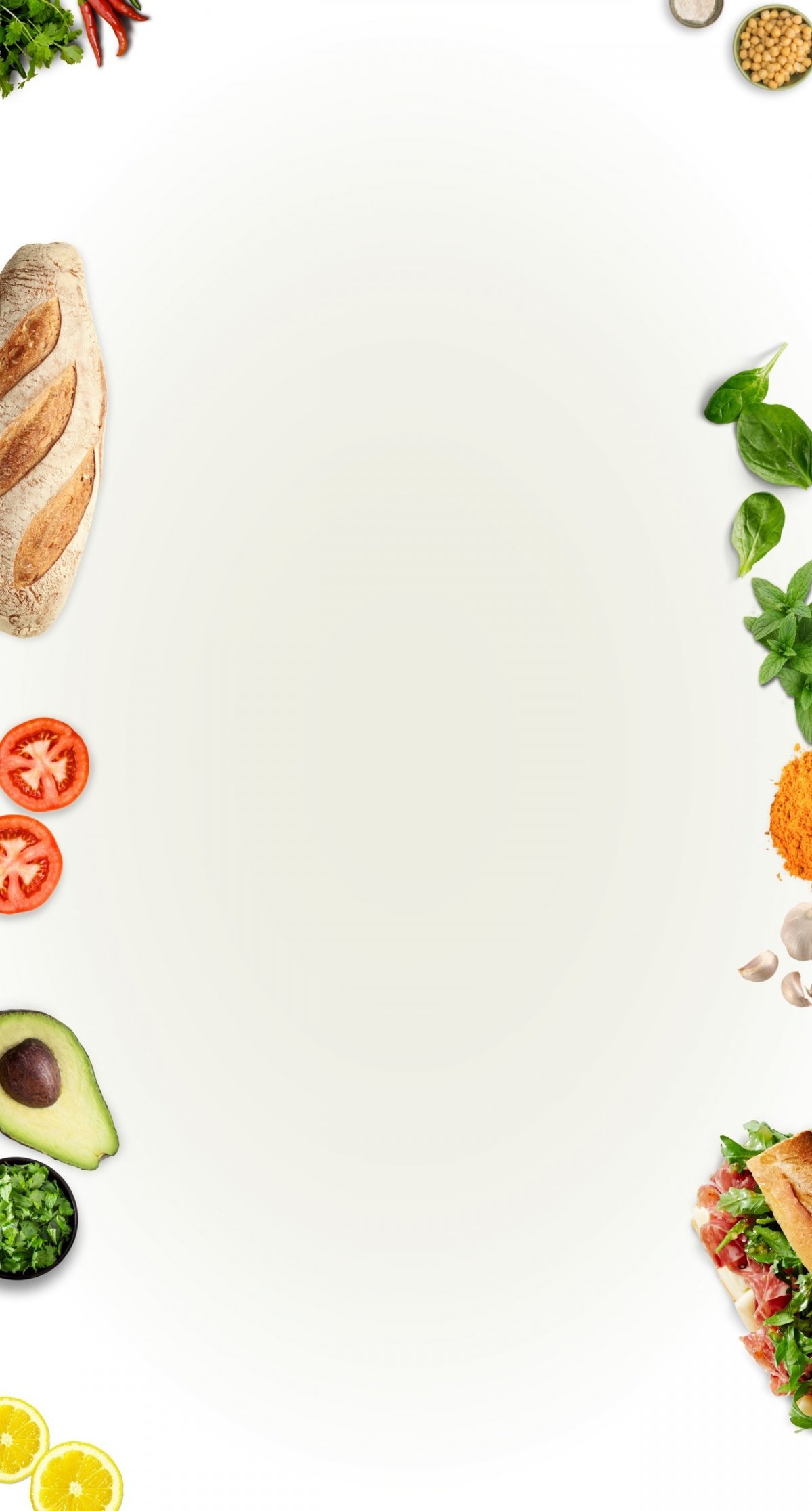 Организация питания в ДОУОрганизация питания в образовательной организации  Не секрет, что хорошее питание – залог здоровья. Что уж говорить о растущем детском организме, для развития которого требуется достаточное количество белков и углеводов, витаминов и минералов.
Все это необходимо для здорового развития ребенка, повышения его интеллектуальной и физической деятельности.  Правильное питание – это основа длительной и плодотворной жизни, залог здоровья, бодрости, гарантия от появления различных недугов. Поэтому в плане работы детского сада вопрос о правильном питании занимает одно из важнейших мест.В части производства закупок продуктов питания:1.Закупка продуктов питания производится у единственного поставщика и через электронные торги.2.Качество продуктов питания соответствует требованиям СанПин, ГОСТУ, техническим регламентам, а также требованиям, разработанными Роспотребнадзора. Контроль качества поставляемой продукции производится при каждой поставке продуктов питания, на каждый продукт имеется   документация, подтверждающая качество продукта.Информация о приготовлении пищи:Питание детей организовано на базе пищеблока дошкольного учреждения.   Приготовление пищи происходит непосредственно в ДОУ. Повар состоят в штате организации – 2- в ДОУ разработаны положения: «По организации питания в МБДОУ п.свх.Агроном «Положение о бракеражной комиссии».В нашем детском саду организовано 4-х разовое питание (завтрак, 2-ой завтрак, обед, полдник), обеспечивающее потребность детского организма в пищевых веществах и энергии. Детский сад работает по 10-ти дневному цикличному меню и технологическим картам по приготовлению блюд питания для детей. Питание удовлетворяет физиологические потребности детей в основных пищевых веществах и энергии, соответствует санитарным требованиям.В нашем детском саду организован питьевой режим, обеспечивающий безопасность качества питьевой воды, которая отвечает требованиям санитарных правил. Ведется Журнал учета смены питьевой воды.Питьевой режим в группе обеспечивается через кипячёную воду, хранится не более3-х часов, обеспечивая тем самым бесперебойное удовлетворение детей в жидкости.Контроль над организацией питания, за технологией приготовления пищи, в том числе соблюдения меню, нормирования, качества блюд возложен на заведующую ДОУ;- приём пищи производится в столовой ДОУ после снятия проб бракеражной комиссией, результаты фиксируются в  бракеражный журнал  готовой продукции; прием пищи осуществляется на заранее подготовленных (обработанных, сервированных) столах; после приема пищи столы  моются горячей водой специальной ветошью  с использованием моющего средства.- в ДОУ имеется достаточное количество, в соответствии с СанПин, посуды для приготовления пищи, столовых приборов для приёма пищи, салфеток для культурно-гигиенических навыков;- в ДОУ организован контроль руководителя за качеством питания. Ежедневно составляется меню – требование, в соответствии с утвержденным 10-ти дневным меню; - все сотрудники своевременно проходят медицинский осмотр и санитарное обучение;Информация о наличии диетического меню в образовательной
организации.Наличие диетического меню — нет (в связи с отсутствием данной
категории детей)Уважаемые родители, пожалуйста, обратите внимание на следующие рекомендации:Питание ребёнка в дошкольном учреждении и в семье должно сочетаться.С этой целью в группе ежедневно вывешивается меню.Пожалуйста, внимательно, изучайте его, если у вашего ребёнка есть хронические заболевания и какие-либо противопоказания к отдельным продуктам питания предупредите об этом заведующего и воспитателя.До отправления ребёнка в детский сад не кормите его т.к. это нарушает режим питания, приводит к снижению аппетита.Форма обратной связи для родителей и ответы на вопросы родителей по питаниюУважаемые родители и законные представители воспитанников! Вы можете обратиться по вопросам организации питания в ДОУ по телефону +7 (47466) 92-2-30, а также обращение можно направить на электронную почту agronom.detsad@mail.ru Повар – Пескова Л.А., Григорьева Н.А.Заведующий– А.С.КурочкинаГрафик работы:понедельник - пятница, с 7:30 до 18:00.